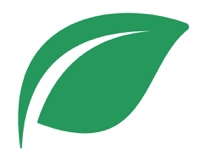            Spiritual Gifts Part 3- The Motivation of Spiritual Gifts           Lesson 7                  1 Corinthians 13:1-13Gifts, gifts, gifts! The Corinthians were obsessed with gifts. They wanted to speak in tongues, perform miracles, prophecy, and more. They struggled to accept their own roles in the body. As we’ve seen, it took some work for them to embrace their God-given diversity and walk in unity. Paul promised to show them “a more excellent way (12:31). Nothing else in our Christian life and service matters if it is not done in Christlike love.Understand that love is essential (vs. 1-3).Spiritual gifts are useless without love.Sacrifices are useless without love.Understand that love is extensive (vs. 4-7).What love does (v. 4a):Love demonstrates patience.Love practices kindness.What love doesn’t do (vs. 4b-6):Love doesn't harbor jealousy.Love doesn't brag.Love doesn't inflate arrogance.Love doesn't act rudely.Love doesn't prioritize self.Love doesn't react angrily.Love doesn't keep score of wrongdoing.Love doesn't rejoice in failures.More things that love does (v. 7):Love puts up with everything.Love believes the best in everything.Love hopefully trusts God in everything.Love vigorously stands through everything.Understand that love endures (vs. 8-13).Love lasts forever (v. 8a).Other things expire (vs. 8b-13):Certain spiritual gifts2 Illustrations: Growing up & a mirrorFaith & hopePrayer Scripture: 	8 He that loveth not knoweth not God; for God is love. 9 In this was manifested the love of God toward us, because that God sent his only begotten Son into the world, that we might live through him. 10 Herein is love, not that we loved God, but that he loved us, and sent his Son to be the propitiation for our sins. 11 Beloved, if God so loved us, we ought also to love one another.	1 John 4:8-11College Student of the Week: Max GarciaStudent at Ivy Tech (transferring to IWU)Accounting ClassesSingle Focus/Cross Impact Requests:Cross Impact IUPUI- First meeting this weekEvangelistic Studies beginningCallout Meeting next weekSingle FocusGod’s Leading for 2023Purdue Cross Impact Efforts at Purdue & UIndySpecific Requests:Dornbirers’ dad continued cancer journeyJack and Kendall Elms in military training/serviceHenry’s unsaved friend Jeff Joseph LaPointe’s back and spiritTrevor’s need for a second job and community at Indiana StateJessica’s Unsaved friend in MormonismJessica’s parents selling their homeGabe’s back and knee issuesDaniel Pace’s dad in the hospital- heart failureAnnouncements:Saturday, Mark 11- Kid’s Activity (All-Family Fellowship Weekend)Sunday, March 12- Sunday Night Fellowship- Prayer Night (location TBD)